РЕСПУБЛИКА ДАГЕСТАНСОБРАНИЕ ДЕПУТАТОВ МУНИЦИПАЛЬНОГО РАЙОНА «ДЕРБЕНТСКИЙ РАЙОН»368600, г. Дербент, ул. Гагарина, 23                                                                                                              тел: 4-31-75«27»сентября 2019 г.                                                                                                        №25/8РЕШЕНИЕ« О принятии проекта решения  Собрания депутатов муниципального района «Дербентский район» « О формировании резерва управленческих кадров в органах местного самоуправления Дербентского района».    Рассмотрев представленный  администрацией МР «Дербентский район» проект решения « О формировании резерва управленческих кадров в органах местного самоуправления Дербентского района»,а также в целях формирования и эффективного использования резерва управленческих кадров для приоритетных сфер экономики, органов муниципальной службы и органов местного самоуправления в муниципальном районе «Дербентский район», Собрание депутатов МР «Дербентский район»                                                    РЕШИЛО:   1.Принять проект решения  Собрания депутатов муниципального района «Дербентский район» « О формировании резерва управленческих кадров в органах местного самоуправления Дербентского района» - прилагается.   2. Направить настоящее решение в прокуратуру г.Дербент для проведение правовой и антикоррупционной экспертизы, опубликовать в районной газете «Дербентские известия» и разместить на сайте администрации Дербентского района. ПредседательСобрания депутатов МР «Дербентский район»                                                          Семедов М. А.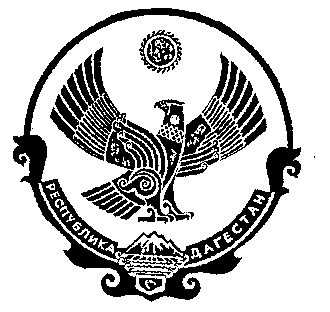 